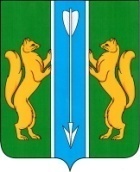 РОССИЙСКАЯ ФЕДЕРАЦИЯАДМИНИСТРАЦИЯ ВЕРХНЕПАШИНСКОГО СЕЛЬСОВЕТАЕНИСЕЙСКОГО РАЙОНАКРАСНОЯРСКОГО КРАЯПОСТАНОВЛЕНИЕ	26.05.2023                         с. Верхнепашино                       № 54-пО внесении изменений в постановление администрации Верхнепашинского сельсовета Енисейского района Красноярского края  от 28.04.2016г. № 66-п «Об утверждении административного регламента предоставления муниципальной услуги «Приём заявлений граждан на постановку их на учёт в качестве нуждающихся в улучшении жилищных условий»В целях проведения  унификации муниципальных услуг, исполнения пункта 2 распоряжения  Правительства Красноярского края от 15.03.2023                 № 167 и пункта  1.3 Протокола совещания о совершенствовании процедур предоставления    государственных и муниципальных услуг  от 20.10.2022   № 270, руководствуясь  Уставом Верхнепашинского сельсовета Енисейского района Красноярского края, ПОСТАНОВЛЯЮ:1. Внести в постановление администрации  Верхнепашинского сельсовета   Енисейского района Красноярского края  от 28.04.2016г. № 66-п «Об утверждении административного регламента предоставления муниципальной услуги «Приём заявлений граждан на постановку их на учёт в качестве нуждающихся в улучшении жилищных условий»» (далее Постановление) следующие изменения:1.1. по всему  тексту постановления в названии «Об утверждении административного регламента предоставления муниципальной услуги «Приём заявлений граждан на  постановку их на учёт в качестве нуждающихся в улучшении жилищных условий»» заменить на «Принятие на учет граждан в качестве нуждающихся в жилых помещениях».2. Контроль за выполнением настоящего постановления оставляю за собой. 3.Постановление вступает в силу в день, следующий за днем его официального опубликования в информационном издании  «Сельский вестник» и подлежит размещению на официальном сайте Верхнепашинского сельсовета Енисейского района.Глава сельсовета                                                  				Е.И. Чапига